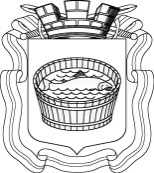 Ленинградская область                           Лужский муниципальный район Совет депутатов Лужского городского поселениячетвертого созываРЕШЕНИЕ           19 апреля 2022 года       №  142О безвозмездном захоронении военнослужащих, погибших в ходе специальной операции на УкраинеВ соответствии с федеральным законом от 06.10.2003 г. № 131-ФЗ      «Об общих принципах организации местного самоуправления в Российской Федерации» (с изменениями и дополнениями), федеральным законом от 12.01.1996 г. № 8-ФЗ «О погребении и похоронном деле», областным законом от 07.02.2020 г. № 9-оз «О перераспределении полномочий в сфере погребения и похоронного дела между органами государственной власти Ленинградской области и органами местного самоуправления Ленинградской области», пп. 4 и 2 ст. 7 Устава муниципального образования Лужское городское поселение Лужского муниципального района Ленинградской области, Совет депутатов Лужского городского поселения РЕШИЛ:Разрешить Лужскому муниципальному унитарному предприятию «Лилия», безвозмездное предоставление ритуальных услуг по захоронению военнослужащих на территории Лужского городского кладбища, погибших в ходе специальной  операции на Украине. 2.  Настоящее решение действует в период проведения специальной операции на Украине и подлежит официальному опубликованию.3.   Контроль за выполнением данного решения возложить на заместителя главы администрации Лужского муниципального района – Кузьмина Е.И.Глава Лужского городского поселения,исполняющий полномочия председателя Совета депутатов	                                                                                В.А. Голуб 